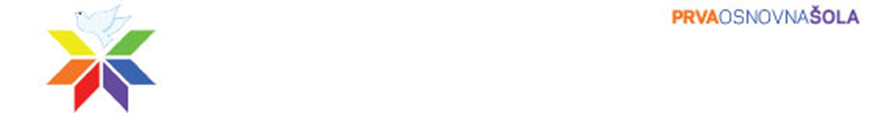 SEZNAM DELOVNIH ZVEZKOV IN UČBENIKOV, KI JIH BODO UČENCI POTREBOVALI V ŠOLSKEM LETU 2024/2025Maj, 20241. RAZREDZVEZKI, KI JIH DOBIJO UČENCI NA ŠOLI BREZPLAČNO( financira MO Slovenj Gradec)- ZVEZEK A5, LILI IN BINE brezčrtni   1x- ZVEZEK A4, LILI IN BINE, brezčrtni   1x -  ZVEZEK A4, LILI IN BINE črtasti (11 mm) 1xSEZNAM ŠOLSKIH POTREBŠČIN ZA ŠOLSKO LETO (kupijo starši)  2024-2025-  ZVEZEK A4, LILI IN BINE, brezčrtni   2x - ZVEZEK A4 LILI IN BINE, 1 cm karo 1x-  PERESNICA (manjša)- SVINČNIK HB (2-krat)- RADIRKA- ŠILČEK- BARVICE (12 v kompletu)- ŠKARJE- KARTONSKA MAPA (A4 format)- LEPILO v stiku (2 kom)- RAVNILO NOMA 1 (mala šablona)- FLOMASTRI (12 v kompletu)- KOLAŽ PAPIR (ne svetleč)- RISALNI BLOK (20 listov z gladko in hrapavo stranjo)- VOŠČENKE, ki puščajo močno sled- VODENE BARVICE- ŠOLSKI COPATI- ŠPORTNA OPREMA (kratke hlače, kratka majica)- VREČKA ZA ŠPORTNO OPREMO ( lahko je navadna vrečka )- REZERVNA OBLAČILA (v vrečki)2. RAZRED       ZVEZKI, KI JIH DOBIJO UČENCI NA ŠOLI BREZPLAČNO( financira MO Slovenj Gradec)- ZVEZEK A4, Lili in Bine, 1cm karo  1x- ZVEZEK A4, Lili in Bine brezčrtni 1x- ZVEZEK A4, Lili in Bine črtasti z vmesno črto 1xSEZNAM ŠOLSKIH POTREBŠČIN ZA ŠOLSKO LETO 2024-2025Svinčnik HB ( 2 kom )ZVEZEK A4, Lili in Bine črtasti z vmesno črto 1xRadirkaŠilčekBarvice Flomastri ŠkarjeKARTONSKA MAPA (A4 format)Ravnilo -  mala šablonaLepilo stick (2X)Kolaž papirRisalni blok 20 listov1 DAS MASA ( 500 g BELA )1 DAS MASA (500 g RJAVA)ŠOLSKI COPATIŠPORTNA OPREMA ( kratke hlače in kratka majica - v vrečki )REZERVNA OBLAČILA ( V VREČKI )3. RAZREDZVEZKI, KI JIH DOBIJO UČENCI NA ŠOLI BREZPLAČNO( financira MO Slovenj Gradec)- ZVEZEK A4, Lili in Bine, 1cm karo  1x- ZVEZEK A4, Lili in Bine, brezčrtni 1x- ZVEZEK A4, Lili in Bine, črtasti z vmesno črto 1xSEZNAM ŠOLSKIH POTREBŠČIN ZA ŠOLSKO LETO 2024-2025KARTONSKA MAPAZVEZEK A4, Lili in Bine, črtasti z vmesno črto  3xBELEŽKA 2 SVINČNIKA HBNALIVNO PERORDEČE PISALO (PIŠI BRIŠI)RADIRKAŠILČEKBARVICEŠKARJERAVNILO NOMA MALA ŠABLONA2 LEPILA STICK ŠOLSKI COPATIKOLAŽ PAPIRRISALNI BLOK 20 LISTOVFLOMASTRI4. RAZRED*NIP NEM je izbirni predmet in DZ kupijo le učenci, ki so nanj prijavljeniSEZNAM ŠOLSKIH POTREBŠČIN ZA ŠOLSKO LETO 2024-2025SLOVENŠČINA                                                                                                                                                                                                          - zvezek TAKO LAHKO B5, črtani, 11 mmMATEMATIKA- A4  zvezek – karo 1 cmNARAVOSLOVJE IN TEHNIKA- A4 zvezek - črtastiDRUŽBA- A4 zvezek, črtasti- zemljevid SlovenijeGLASBA- velik notni zvezek (A4)ANGLEŠČINA - A4, velik zvezek – črtastiNIP NEMŠČINA- A4, velik zvezek – črtasti- mapaLIKOVNA VZGOJA- čopiči komplet (3 kosi različnih debelin)- risalni blok- tempera barve- kolaž papir- flomastri5. RAZREDSEZNAM ŠOLSKIH POTREBŠČIN ZA ŠOLSKO LETO 2024-20256. RAZREDSEZNAM ŠOLSKIH POTREBŠČIN ZA ŠOLSKO LETO 2024-20257. RAZREDSEZNAM ŠOLSKIH POTREBŠČIN ZA ŠOLSKO LETO 2024-2025SLOVENŠČINA                                                                              DRUGO- A4 zvezek – črtasti							-  nalivno pero- nalivno pero						                     - tehnični svinčnik- rdeče pisalo								- radirka								                     - mapa za vstavljanje listov									           - škarje MATEMATIKA							           - flumastri- A4 zvezek – mali karo 60 listna 	2X			                     - barvice	- mapa  A4	          - lepilo- šestilo	          - geotrikotnikANGLEŠČINA- A4 zvezek – črtastiNEMŠČINA- A4 zvezek - črtastiGEOGRAFIJA- A4 zvezek - črtastiZGODOVINA- A4 zvezek – črtastiNARAVOSLOVJE - A4 zvezek – črtastiDRŽAVLJANSKA VZGOJA IN ETIKA- A4 zvezek – črtastiGLASBA- A4 zvezek – črtastiTEHNIKA IN TEHNOLOGIJA- tehnomapa (Millennnium založništvo)- 20 praznih pisarniških listov A48. RAZREDSEZNAM ŠOLSKIH POTREBŠČIN ZA ŠOLSKO LETO 2024-2025SLOVENŠČINA- velik zvezek – črtasti- rdeče pisalo, nalivno peroMATEMATIKA- 2 velika zvezka – mali karo 60 listna- mapa U A4- šestiloANGLEŠČINA- velik zvezek – črtastiNEMŠČINA- velik črtasti zvezekFIZIKA- velik zvezek – mali karo- kalkulatorGEOGRAFIJA- velik zvezek – črtastiZGODOVINA- velik zvezek – črtastiBIOLOGIJA- velik ali mali  zvezek – črtastiKEMIJA- velik  zvezek – črtastiDRŽAVLJANSKA VZGOJA IN ETIKA- velik zvezek – črtastiGLASBA- A4 zvezek - črtastiTEHNIKA IN TEHNOLOGIJA -    tehnomapa (Millennnium založništvo) -    20 praznih pisarniških listov A4, svinčnik, radirka, geotrikotnikDRUGOnalivno pero			- škarje			- geotrikotniktehniški svinčnik			- flomastriradirka				- barvice                             - mapa za vstavljanje listov9. RAZREDSEZNAM ŠOLSKIH POTREBŠČIN ZA ŠOLSKO LETO 2024-2025SLOVENŠČINA- A4 zvezek – črtasti- nalivno pero- rdeče pisaloMATEMATIKA- A4 zvezek – mali karo 60 listna 2x- mapa U A4- šestiloANGLEŠČINA- A4 zvezek - črtastiNEMŠČINA- A4 zvezek - črtastiGEOGRAFIJA- A4 zvezek – črtasti- namizni zemljevid SlovenijeZGODOVINA- A4 zvezek – črtastiFIZIKA- A4 zvezek – črtasti- kalkulatorKEMIJA- A4 zvezek – črtasti – uporaba zvezka iz 8. razredaBIOLOGIJAA4 zvezek – črtasti (lahko iz 8. razreda)GLASBA- A4 zvezek – črtastiUČBENIKE IN DELOVNE ZVEZKE DOBIJONA ŠOLI BREZPLAČNOUČBENIKE IN DELOVNE ZVEZKE DOBIJONA ŠOLI BREZPLAČNOSLJT. Jamnik, J. Medved Udovič, J. Ciber Gruden: KDO BO Z NAMI ŠEL V GOZDIČEK, berilo za slovenščino v prvem razredu osnovne šoleMKZSLJ, MAT, SPOKOMPET NOVI PRIJATELJI 1,Samostojni delovni zvezek za: slovenščino, matematiko, spoznavanje okoljaROKUS-KLETTUČBENIKE IN DELOVNE ZVEZKE UČENCI PREJMEJO NA ŠOLI BREZPLAČNOUČBENIKE IN DELOVNE ZVEZKE UČENCI PREJMEJO NA ŠOLI BREZPLAČNOSLJ J. Medved Udovič, J. Ciber Gruden: KDO BO Z NAMI ŠEL V GOZDIČEK, berilo za slovenščino v drugem razredu osnovne šoleMKZSLJ, MAT, SPO, GUMKOMPET NOVI PRIJATELJI 2,Samostojni delovni zvezek za: slovenščino, matematiko, spoznavanje okolja, glasbeno umetnostEAN: 3831075929609ROKUS-KLETTUČENCI DOBIJO UČBENIKE IN DELOVNE ZVEZKE NA ŠOLI BREZPLAČNOSLJM. Kordigel: LILI IN BINE 3ROKUS-KLETTSPON. Grošelj, P. Ribič: LILI IN BINE 3, učbenik za spoznavanje okoljaROKUS-KLETTSLJ LILI IN BINE 3 – samostojni delovni zvezek za slovenščino (2 dela) ROKUS-KLETTMATJasna Žic , Martina Rajšp LILI IN BINE 3, - samostojni delovni zvezek za matematiko (3 deli) ROKUS-KLETTUČBENIKE SI UČENCI IZPOSODIJO NA ŠOLI BREZPLAČNOSLJM. M. Blažič, G. Kos, D. Meglič, N. Ritlop in M. A. Vižintin, B. K. Vogel, M. Rupert: RADOVEDNIH 5, Berilo 4ROKUS-KLETT        NITP. Mežnar, M. Slevec, A. Štucin: RADOVEDNIH 5, Naravoslovje in tehnika 4, učbenikROKUS-KLETTDRUH. Verdev, J. M. Razpotnik: RADOVEDNIH 5, Družba 4, učbenikROKUS-KLETTGUMT.M. Novak, J. Lango: RADOVEDNIH 5, Glasbena umetnost 4, učbenikROKUS-KLETTKUPIJO STARŠIMATSLJNITPLANET RADOVEDNIH PET 4, KOMPLET  A - samostojni delovni zvezki, za slovenščino, matematiko, naravoslovje in tehniko, založba ROKUS-KLETT, količina: 1, EAN: 3831075932036ROKUS-KLETTTJATHE STORY GARDEN 4, samostojni delovni zvezek za angleščino, EAN: 9789612923617ROKUS-KLETT*NIP NEMN. Triler, N. Kocijan: BRIHTNA GLAVCA – NEMŠČINA 4, zbirka nalog za nemščinoEAN: 9789610143727MKZUČBENIKE SI UČENCI IZPOSODIJO NA ŠOLI BREZPLAČNOUČBENIKE SI UČENCI IZPOSODIJO NA ŠOLI BREZPLAČNOSLJM. Blažič: RADOVEDNIH 5, Berilo 5ROKUS-KLETTSLJD. Kapko, S. Čadež, A. G. Jonke: RADOVEDNIH 5, učbenikROKUS-KLETTMATM. Kopasić: RADOVEDNIH 5, učbenikROKUS-KLETTGUMT. Mraz Novak, P. Brdnik Juhart:RADOVEDNIH 5, učbenik za glasbeno umetnost v 5. razreduROKUS-KLETTDRUH. Verdev, B. Žlender: RADOVEDNIH 5, Družba 5ROKUS-KLETTGOSS. Hribar Kojc: GOSPODINJSTVO 5, učbenikMKZNITP. Mežnar, M. Slevec, A. Štucin: RADOVEDNIH 5, Naravoslovje in tehnika 5, učbenikROKUS-KLETTKUPIJO STARŠIzaložbaTJATHE STORY GARDEN 5, samostojni delovni zvezek za angleščino, EAN: 9789612923631ROKUS-KLETTMATPLANET RADOVEDNIH 5 – SDZ za matematiko (3 deli)EAN: 9789612923495ROKU-KLETTUČBENIKE SI UČENCI IZPOSODIJO NA ŠOLI BREZPLAČNOUČBENIKE SI UČENCI IZPOSODIJO NA ŠOLI BREZPLAČNOSLJB. Golob et al.: KDO SE SKRIVA V OGLEDALU?, berilo za 6. razredMKZMATJ. Berk e t al.: SKRIVNOSTI ŠTEVIL IN OBLIK 6, učbenik za matematikoROKUS-KLETTTJAD. Goodey, N. Goodey in M. Craven: MESSAGES 1, NEW EDITION, učbenik za angleščino, leto potrditve 2017ROKUS-KLETTZGOH. Verdev: RAZISKUJEM PRETEKLOST 6, učbenik za zgodovinoROKUS-KLETTTITS. Fošnarič et al.: TEHNIKA IN TEHNOLOGIJA 6, učbenikIZOTECHGOSS. Hribar Kojc: GOSPODINJSTVO 6, učbenik       MKZGUMA. Pesek: GLASBA DANES IN NEKOČ 6, učbenik za glasbo (prenovljena izdaja)ROKUS-KLETTGEOGEO E. Baloh., B. Lenart: GEOGRAFIJA 6, sodoben učbenik za geografijoMKZNARI. Devetak: DOTIK NARAVE 6, učbenik za naravoslovjeROKUS-KLETTKUPIJO STARŠIzaložbaSLJCajhen, N., et.al: SLOVENŠČINA ZA VSAK DAN 6 - IZDAJA S PLUSOM, samostojni delovni zvezek za slovenščino, EAN: 9789612718466ROKUS-KLETTTJAM. Hočevar: BRIHTNA GLAVCA, zbirka nalog za angleški jezik, EAN: 9789610121244MKZUČBENIKE SI UČENCI IZPOSODIJO NA ŠOLI BREZPLAČNOUČBENIKE SI UČENCI IZPOSODIJO NA ŠOLI BREZPLAČNOSLJM. Mohor e tal.: SREČA SE MI V PESMI SMEJE, berilo za 7. razredMKZMATJ. Berk e t al.: SKRIVNOSTI ŠTEVIL IN OBLIK 7, učbenik za matematikoROKUS-KLETTZGOJ. Razpotnik, D. Snoj: RAZISKUJEM PRETEKLOST 7, učbenik, posodobljenROKUS-KLETTGEOJ. Senegačnik: GEOGRAFIJA EVROPE IN AZIJE, učbenik za 7. razredMODRIJANTITS. Fošnarič, J. Virtič, D. Slukan: TEHNIKA IN TEHNOLOGIJA 7, učbenikIZOTECHGUMA. Pesek: GLASBA DANES IN NEKOČ 7, učbenik za glasboROKUS-KLETTNARA. I. Devetak, L. Rozman, M. Sopotnik, K. DOTIK NARAVE 7, učbenikROKUS-KLETTDDKP. Karba e tal.: DRŽAVLJANSKA IN DOMOVINSKA KULTURA IN ETIKA 7, učbenikMKZTJAL. King Videtič, J. Skela: TOUCHSTONE 7, učbenik za angleščinoTANGRAMKUPIJO STARŠIzaložbazaložbaSLJCajhen, N., et.al: SLOVENŠČINA ZA VSAK DAN 7 - IZDAJA S PLUSOM, samostojni delovni zvezek za slovenščino, EAN: 9789612716608ROKUS-KLETTGEOMonde Neuf: ROČNI ZEMLJEVID AZIJEMonde Neuf: ROČNI ZEMLJEVID EVROPE*Učiteljica svetuje nakup ATLAS SVETA, ki ga bo učenec uporabljal v 7. in 8. razredu ter v srednji šoli. * Če ima učenec Atlas sveta, ročnih zemljevidov NE potrebuje. DZSDZSUČBENIKE SI UČENCI IZPOSODIJO NA ŠOLI BREZPLAČNOUČBENIKE SI UČENCI IZPOSODIJO NA ŠOLI BREZPLAČNOSLJM. Honzak et al.: DOBER DAN, ŽIVLJENJE, berilo za 8. razredMKZMATJ. Berk e t al.: SKRIVNOSTI ŠTEVIL IN OBLIK 8, učbenik za matematikoROKUS-KLETTZGOJ. Razpotnik, D. Snoj: RAZISKUJEM PRETEKLOST 8, učbenik za zgodovinoROKUS-KLETTBIOM Svečko: SPOZNAVAM SVOJE TELO, učbenik za biologijo v 8. razreduDZSGEOH. Verdev: RAZISKUJEM NOVI SVET 8, učbenik za geografijoROKUS-KLETTKEMT. Cvirn Pavlin, I. Devetak, S. Jamšek: PETI ELEMNT 8, učbenik za kemijo v 8. razredu osnovne šoleROKUS-KLETTTITS. Fošnarič et al.: TEHNIKA IN TEHNOLOGIJA 8, učbenikIZOTECHGUMA. Pesek: GLASBA DANES IN NEKOČ 8, učbenik za glasboROKUS-KLETTDDKP. Karba e tal.: DRŽAVLJANSKA IN DOMOVINSKA KULTURA IN ETIKA 8, učbenikMKZKUPIJO STARŠIzaložbaSLJCajhen, N., et.al: SLOVENŠČINA ZA VSAK DAN 8 - IZDAJA S PLUSOM, samostojni delovni zvezek za slovenščino, EAN: 9789612717124ROKUS-KLETTTJAC. Barraclough, S. Gaynor: WIDER WORLD 3, učbenik za angleščino, EAN: 9781292106946PEARSON EDUCATION LIMITEDKEMM. Vrtačnik, S. A. Glažar, K. Wissiak Grm: MOJA PRVA KEMIJA, delovni zvezek za 8. in 9. razred, 1. del, EAN: 9789617053326MODRIJANFIZB. Beznec et al.: MOJA PRVA FIZIKA 1, samostojni delovni zvezek za 8. razred,  EAN: 9789617053470MODRIJANUČBENIKE SI UČENCI IZPOSODIJO NA ŠOLI BREZPLAČNOUČBENIKE SI UČENCI IZPOSODIJO NA ŠOLI BREZPLAČNOSLJM. Honzak et al.: SKRIVNO ŽIVLJENJE BESED, berilo za 9. razredMKZGUMA. Pesek: GLASBA DANES IN NEKOČ 9, učbenik za glasboROKUS-KLETTMATJ. Berk e t al.: SKRIVNOSTI ŠTEVIL IN OBLIK 9, učbenik za matematikoROKUS-KLETTGEOJ. Senegačnik: GEOGRAFIJA SLOVENIJE,  učbenik za 9. razred (za na klop)MODRIJANZGOJ. Razpotnik, D. Snoj: RAZISKUJEM PRETEKLOST 9, učbenik za zgodovinoROKUS-KLETTKEMM. Vrtačnik, S. A. Glažar, A. Godec, K. W. Grm: MOJA PRVA KEMIJA 2, učbenik za 9. razredMODRIJANBIOM. Svečko et al.: SPOZNAVAM ŽIVI SVET, učbenik za biologijoDZSFIZ B. Beznec, et al.: MOJA PRVA FIZIKA 2, učbenik za fizikoROKUS-KLETTKUPIJO STARŠIzaložbaSLJSLJD. Kapko, N. Cajhen, N. Drusany, M. B. Turk et al: SLOVENŠČINA ZA VSAK DAN 9 - IZDAJA S PLUSOM, samostojni delovni zvezek za slovenščinoEAN: 9789612717933ROKUS-KLETTFIZB. Beznec, B. Cedilnik, T. Gulič, J. Lorger in D. Vončina:  MOJA PRVA FIZIKA 2, samostojni delovni zvezek za fizikoEAN: 9789617070699B. Beznec, B. Cedilnik, T. Gulič, J. Lorger in D. Vončina:  MOJA PRVA FIZIKA 2, samostojni delovni zvezek za fizikoEAN: 9789617070699ROKU-KLETTROKU-KLETTTJACarolyn Barraclough , Suzanne Gaynor: WIDER WORLD 4, učbenik za angleščino, EAN: 9781292107189Carolyn Barraclough , Suzanne Gaynor: WIDER WORLD 4, učbenik za angleščino, EAN: 9781292107189PEARSON EDUCATION LIMITEDPEARSON EDUCATION LIMITEDGEOGEOH. Verdev: RAZISKUJEM SLOVENIJO 9, samostojni delovni zvezek za geografijo, EAN: 9789612716592ROKUS-KLETTGEOGEOM. Žerovnik: ROČNI ZEMLJEVID SLOVENIJE 1:500.000 (uporabijo lahko zemljevid iz 5. razreda!)kartografija